ПРОГРАММА ОТКРЫТОЙ СЕССИИ«РОССИЙСКО-НЕМЕЦКОЕ СОТРУДНИЧЕСТВОВ ЭПОХУ ЦИФРОВЫХ ТРАНСФОРМАЦИЙ»10 июля 2019 г., МВЦ «Екатеринбург-Экспо», павильон № 4, зал № 609:30 –10:00РЕГИСТРАЦИЯ УЧАСТНИКОВ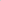 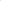 СЕССИЯ 1«Российско-немецкая инициатива по цифровизации (GRID): итоги и перспективы»10:00 – 10:10Вступительное слово Шохин Александр Николаевич – Президент РСПП 10:10 – 10:15ПриветствиеПумпянский Дмитрий Александрович – Председатель Совета директоров ПАО «Трубная металлургическая компания», Председатель Комитета РСПП по техническому регулированию, стандартизации и оценке соответствия10:15 – 10:30Осеевский Михаил Эдуардович – Президент ПАО «Ростелеком»,  Председатель Комитета РСПП по цифровой экономике 10:30 – 10:45Хармс Михаэль – Исполнительный директор Восточного комитета германской экономики 10:45 – 10:55Богачев Игорь Вадимович – Генеральный директор ООО «Цифра»10:55 – 11:05Либеров Александр Борисович– Президент Siemens в России11:05 – 11:15Филатов Андрей - Генеральный директор SAP CIS11:15 – 11:25Шепп Маттиас– Председатель Правления Российско-Германской Внешнеторговой Палаты11:25 – 11:30Заключительные слова11:30 – 11:45ПЕРЕРЫВСЕССИЯ 2«Стандартизация в цифровом производстве»Проводится в формате открытого заседания Совета по техническому регулированию и стандартизации для цифровой экономики Комитета РСПП по техническому регулированию, стандартизации и оценке соответствия и Восточного комитета германской экономики 11:45 – 11:55Пумпянский Дмитрий Александрович – Председатель Комитета РСПП по техническому регулированию, стандартизации и оценке соответствия, Председатель Совета по техническому регулированию, и стандартизации для цифровой экономики Комитета РСПП по техническому регулированию, стандартизации и оценке соответствия и Восточного комитета с российской стороны11:55 – 12:10Дамен Буркхард – Председатель Правления  SMS Group, Председатель Совета по техническому регулированию, и стандартизации для цифровой экономики Комитета РСПП по техническому регулированию, стандартизации и оценке соответствия и Восточного комитета германской экономики с немецкой̆ стороны 12:10 – 12:25Назаренко Виктор Владимирович – Член Коллегии (Министр) по техническому регулированию Евразийской экономической комиссии (по согласованию)12:25 – 12:35Беспрозванных Алексей Сергеевич – Заместитель Министра промышленности и торговли Российской Федерации (по согласованию) 12:35 – 12:45Абрамов Алексей Владимирович − Руководитель Росстандарта (по согласованию) 12:45 – 12:55Херсонцев Алексей Игоревич – Руководитель Росаккредитации (по согласованию) 12:55 – 13:05Райгль Маркус – Директор по техническому регулированию и стандартизации SIEMENS AG 13:05 – 13:15Лоцманов Андрей Николаевич – Первый заместитель Председателя Комитета РСПП по техническому регулированию, стандартизации и оценке соответствия, Председатель Совета по техническому регулированию и стандартизации при Минпромторге России13:15ЗАКРЫТИЕ СЕССИИ 